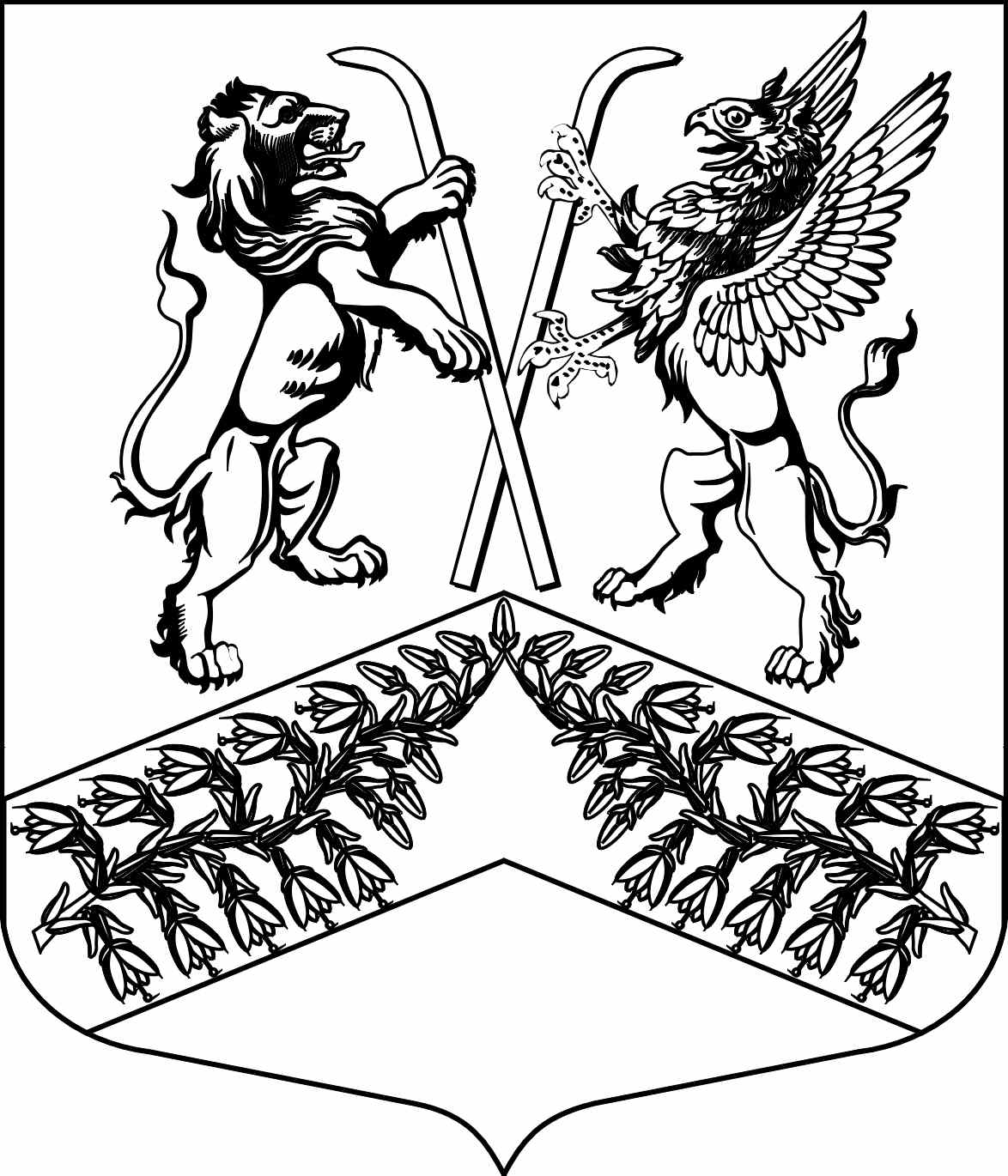 И З Б И Р А Т Е Л Ь Н А Я    К О М И С С И Ямуниципального образования«Юкковское сельское поселение»Всеволожского муниципального района Ленинградской областиР Е Ш Е Н И Е____10.07.2021_____                                                              №  ___183___                   дер. ЮккиО формах удостоверений членов избирательных комиссий с правом совещательного голоса, кандидатов, доверенных лиц, уполномоченных представителей по финансовым вопросам, уполномоченных представителей избирательных объединений, избранного депутата при проведении дополнительных выборов депутатов совета депутатов муниципального образования «Юкковское сельское поселение» Всеволожского муниципального района Ленинградской области четвертого созыва по Юкковским одномандатным избирательным округам № 2, № 3, № 4, № 5, № 8, № 9В соответствии с пунктом 10 статьи 24 Федерального закона от 12.06.2002 № 67-ФЗ «Об основных гарантиях избирательных прав и права на участие в референдуме граждан Российской Федерации», пунктом 9 части 2 статьи 9, частью 7 статьи 22 областного закона Ленинградской области от 15.05.2013 № 26-оз «О системе избирательных комиссий и избирательных участках в Ленинградской области», частью 6 статьи 24, частью 2 статьи 68 областного закона Ленинградской области от 15.03.2012 № 20-оз «О муниципальных выборах в Ленинградской области» избирательная комиссия муниципального образования «Юкковское сельское поселение» Всеволожского муниципального района Ленинградской области р е ш и л а:Утвердить следующие формы удостоверений при проведении дополнительных выборов депутатов совета депутатов муниципального образования «Юкковское сельское поселение» Всеволожского муниципального района Ленинградской области четвертого созыва Юкковским одномандатным избирательным округам № 2, № 3, № 4, № 5, № 8, № 9: членов избирательных комиссий с правом совещательного голоса, назначенных избирательным объединением, кандидатом (приложения 1-3 к настоящему решению);кандидата, выдвинутого по соответствующему одномандатному избирательному округу, кандидата, зарегистрированного по соответствующему одномандатному избирательному округу (приложения 4, 5 к настоящему решению);доверенных лиц, назначенных избирательным объединением, кандидатом (приложения 6, 7) к настоящему решению;уполномоченного представителя по финансовым вопросам кандидата (приложение 8 к настоящему решению);уполномоченного представителя избирательного объединения, выдвинувшего кандидата по одномандатному избирательному округу (приложение 9 к настоящему решению);избранного депутата совета депутатов муниципального образования «Юкковское сельское поселение» Всеволожского муниципального района Ленинградской области четвертого созыва (приложение 10 к настоящему решению).Установить, что бланки удостоверений, указанных в пункте 1 настоящего решения, изготавливаются на белой (или цветной) бумаге размером  х . Разместить настоящее решение на официальном сайте МО «Юкковское сельское поселение» в сети Интернет www.ykki.ru.Председатель избирательной комиссииМО «Юкковское  сельское поселение»Всеволожского муниципального районаЛенинградской области                                                 _______________      А.Н. КошняковаСекретарь  избирательной комиссииМО «Юкковское  сельское поселение»Всеволожского муниципального районаЛенинградской области                                                 _______________        Е.И. ШишкинаПриложение 1УтвержденоРешением Избирательной комиссии муниципального образования«Юкковское сельское поселение»от ____10.07.2021_____ № ___183___ФОРМА УДОСТОВЕРЕНИЯ члена избирательной комиссии муниципального образования «Юкковское сельское поселение» Всеволожского муниципального района Ленинградской области с правом совещательного голоса, назначенного избирательным объединением, выдвинувшим зарегистрированного кандидата в депутаты совета депутатов муниципального образования «Юкковское сельское поселение» Всеволожского муниципального района Ленинградской области четвертого созыва по Юкковскому одномандатному избирательному округу № ___Приложение 2УтвержденоРешением Избирательной комиссии муниципального образования«Юкковское сельское поселение»от ____10.07.2021_____ № ___183___ФОРМА УДОСТОВЕРЕНИЯчлена избирательной комиссии муниципального образования «Юкковское сельское поселение» Всеволожского муниципального района Ленинградской области с полномочиями окружной избирательной комиссии с правом совещательного голоса, назначенного кандидатом в депутаты совета депутатов муниципального образования «Юкковское сельское поселение» Всеволожского муниципального района Ленинградской области четвертого созыва по Юкковскому одномандатному избирательному округу № ___Приложение 3УтвержденоРешением Избирательной комиссии муниципального образования«Юкковское сельское поселение»от ____10.07.2021_____ № ___183___ФОРМА УДОСТОВЕРЕНИЯ члена участковой избирательной комиссии с правом совещательного голоса, назначенного зарегистрированным кандидатом в депутаты совета депутатов муниципального образования «Юкковское сельское поселение» Всеволожского муниципального района Ленинградской области четвертого созыва по Юкковскому одномандатному избирательному округу № _Приложение 4УтвержденоРешением Избирательной комиссии муниципального образования«Юкковское сельское поселение»от ____10.07.2021_____ № ___183___ФОРМА УДОСТОВЕРЕНИЯ кандидата в депутаты совета депутатов муниципального образования «Юкковское сельское поселение» Всеволожского муниципального района Ленинградской области четвертого созыва по Юкковскому одномандатному избирательному округу № ___Приложение 5УтвержденоРешением Избирательной комиссии муниципального образования«Юкковское сельское поселение»от ____10.07.2021_____ № ___183___ФОРМА УДОСТОВЕРЕНИЯ зарегистрированного кандидата в депутаты совета депутатов муниципального образования «Юкковское сельское поселение» Всеволожского муниципального района Ленинградской области четвертого созыва по Юкковскому одномандатному избирательному округу № ___Приложение 6УтвержденоРешением Избирательной комиссии муниципального образования«Юкковское сельское поселение»от ____10.07.2021_____ № ___183___ФОРМА УДОСТОВЕРЕНИЯ доверенного лица, назначенного избирательным объединением, выдвинувшим зарегистрированного кандидата в депутаты совета депутатов муниципального образования «Юкковское сельское поселение» Всеволожского муниципального района Ленинградской области четвертого созыва по Юкковскому одномандатному избирательному округу № ___Приложение 7УтвержденоРешением Избирательной комиссии муниципального образования«Юкковское сельское поселение»от ____10.07.2021_____ № ___183___ФОРМА УДОСТОВЕРЕНИЯ доверенного лица, назначенного кандидатом в депутаты совета депутатов муниципального образования «Юкковское сельское поселение» Всеволожского муниципального района Ленинградской области четвертого созыва по Юкковскому одномандатному избирательному округу № ___Приложение 8УтвержденоРешением Избирательной комиссии муниципального образования«Юкковское сельское поселение»от ____10.07.2021_____ № ___183___ФОРМА УДОСТОВЕРЕНИЯ уполномоченного представителя по финансовым вопросам кандидата в депутаты совета депутатов муниципального образования «Юкковское сельское поселение» Всеволожского муниципального района Ленинградской области» четвертого созыва по Юкковскому одномандатному избирательному округу № ___Приложение 9УтвержденоРешением Избирательной комиссии муниципального образования«Юкковское сельское поселение»от ____10.07.2021_____ № ___183___ФОРМА УДОСТОВЕРЕНИЯ уполномоченного представителя избирательного объединения, назначенного избирательным объединением, выдвинувшим кандидата в депутаты совета депутатов муниципального образования «Юкковское сельское поселение» Всеволожского муниципального района Ленинградской области четвертого созыва по Юкковскому одномандатному избирательному округу № ___Приложение 10УтвержденоРешением Избирательной комиссии муниципального образования«Юкковское сельское поселение»от ____10.07.2021_____ № ___183___ФОРМА УДОСТОВЕРЕНИЯ избранного депутата совета депутатов муниципального образования«Юкковское сельское поселение» Всеволожского муниципального района Ленинградской области четвертого созыва по Юкковскому одномандатному избирательному округу № ___Дополнительные выборы депутатов совета депутатов муниципального образования «Юкковское сельское поселение» Всеволожского муниципального района Ленинградской области четвертого созываУДОСТОВЕРЕНИЕ №________________________________________________ (фамилия) _____________________________________________ (имя, отчество)является членом избирательной комиссии муниципального образования «Юкковское сельское поселение» Всеволожского муниципального района Ленинградской области с правом совещательного голоса, назначенного_________________________________________________________,(наименование избирательного  объединения)выдвинувшим зарегистрированного кандидата в депутаты совета депутатов муниципального образования  Председатель избирательной комиссии муниципального образования                                    М.П.«Юкковское сельское поселение»        ______________                  __________________                                                                                                     (подпись)                               (инициалы, фамилия)                                                                                                                «_____» ____________2021 г.                                                                                                                   (дата выдачи)                                                    Действительно при предъявлении паспорта или заменяющего его документаДополнительные выборы депутатов совета депутатов муниципального образования «Юкковское сельское поселение» Всеволожского муниципального района Ленинградской области четвертого созываУДОСТОВЕРЕНИЕ №________________________________________________ (фамилия) _____________________________________________ (имя, отчество)является членом избирательной комиссии муниципального образования «Юкковское сельское поселение» Всеволожского муниципального района Ленинградской области с полномочиями окружной избирательной комиссии по Юкковскому одномандатному избирательному округу № ___ с правом совещательного голоса, назначенным кандидатом  в депутаты совета депутатов муниципального образования «Юкковское сельское поселение» Всеволожского муниципального района Ленинградской области четвертого созыва по Юкковскому одномандатному избирательному округу № ____________________________________________________________(фамилия, инициалы кандидата)Председатель избирательной комиссии муниципального образования                                                                                         «Юкковское сельское поселение» с полномочиями окружной избирательной комиссии по Юкковскому одномандатному избирательному округу №____                                                                                                                                  М.П.                                                                                   ______________                  ______________                                                                                                 (подпись)                               (инициалы, фамилия)                                                                                                                «_____» ____________2021 г.                                                                                                                   (дата выдачи)                                                    Действительно при предъявлении паспорта или заменяющего его документаДополнительные выборы депутатов совета депутатов муниципального образования «Юкковское сельское поселение» Всеволожского муниципального района Ленинградской области четвертого созываУДОСТОВЕРЕНИЕ №_________________________________________________(фамилия)___________________________________________(имя, отчество)является членом участковой избирательной комиссииизбирательного участка № 131 по Юкковскому одномандатномуизбирательному округу № ___ с правом совещательного голоса, назначенным зарегистрированным кандидатом в депутаты совета депутатов муниципального образования «Юкковское сельское поселение» Всеволожского муниципального района Ленинградской области четвертого созыва по Юкковскому одномандатному избирательному округу № _________________________________________________________(фамилия, инициалы кандидата)Председатель участковой                                           М.П.избирательной комиссии                   ______________   __________________                                                                                                       (подпись)                   (инициалы, фамилия)                                                                                                «_____» ____________2021 г.                                                                                                            (дата выдачи)                                                    Действительно при предъявлении паспорта или заменяющего его документаДополнительные выборы депутатов совета депутатов муниципального образования «Юкковское сельское поселение» Всеволожского муниципального района Ленинградской области четвертого созываУДОСТОВЕРЕНИЕ №________________________________________________(фамилия)_____________________________________________(имя, отчество)является кандидатом в депутаты совета депутатов муниципального образования «Юкковское сельское поселение» Всеволожского муниципального района Ленинградской области четвертого созыва по Юкковскому одномандатному избирательному округу № ___Председатель избирательной комиссии муниципального образования                                                                                         «Юкковское сельское поселение» с полномочиями окружной избирательной комиссии по Юкковскому одномандатному избирательному округу №____                                                                                                                                  М.П.                                                                                   ______________                  ______________                                                                                                 (подпись)                               (инициалы, фамилия)                                                                                                                «_____» ____________2021 г.                                                                                                                   (дата выдачи)                                                    Действительно при предъявлении паспорта или заменяющего его документаДополнительные выборы депутатов совета депутатов муниципального образования «Юкковское сельское поселение» Всеволожского муниципального района Ленинградской области четвертого созываУДОСТОВЕРЕНИЕ №________________________________________________ (фамилия) _____________________________________________ (имя, отчество)является зарегистрированным кандидатом в депутаты совета депутатов муниципального образования «Юкковское сельское поселение» Всеволожского муниципального района Ленинградской области четвертого созыва по Юкковскому одномандатному избирательному округу № ___Председатель избирательной комиссии муниципального образования                                                                                         «Юкковское сельское поселение» с полномочиями окружной избирательной комиссии по Юкковскому одномандатному избирательному округу №____                                                                                                                                  М.П.                                                                                             ______________                  ______________                                                                                                           (подпись)                               (инициалы, фамилия)                                                                                                                «_____» ____________2021 г.                                                                                                                   (дата выдачи)                                                    Действительно при предъявлении паспорта или заменяющего его документаДополнительные выборы депутатов совета депутатов муниципального образования «Юкковское сельское поселение» Всеволожского муниципального района Ленинградской области четвертого созываУДОСТОВЕРЕНИЕ №________________________________________________ (фамилия) _____________________________________________ (имя, отчество)является доверенным лицом избирательного объединения _______________________________________________________________,(наименование  избирательного объединения)выдвинувшим кандидата в депутаты совета депутатов муниципального образования «Юкковское сельское поселение» Всеволожского муниципального района Ленинградской области четвертого созыва по Юкковскому одномандатному избирательному округу № ___Председатель избирательной комиссии муниципального образования                                                                                         «Юкковское сельское поселение» с полномочиями окружной избирательной комиссии по Юкковскому одномандатному избирательному округу №____                                                                                                                                  М.П.                                                                                             ______________                  ______________                                                                                                           (подпись)                               (инициалы, фамилия)                                                                                                                «_____» ____________2021 г.                                                                                                                   (дата выдачи)                                                    Действительно при предъявлении паспорта или заменяющего его документа                                                                                                                   (дата выдачи)                                                    Действительно при предъявлении паспорта или заменяющего его документаДополнительные выборы депутатов совета депутатов муниципального образования «Юкковское сельское поселение» Всеволожского муниципального района Ленинградской области четвертого созываУДОСТОВЕРЕНИЕ №________________________________________________(фамилия)_____________________________________________(имя, отчество)является доверенным лицом ___________________________________                                                                         (фамилия, инициалы кандидата)кандидата в депутаты совета депутатов муниципального образования«Юкковское сельское поселение» Всеволожского муниципального района Ленинградской области четвертого созыва по Юкковскому одномандатному избирательному округу № ___Председатель избирательной комиссии муниципального образования                                                                                         «Юкковское сельское поселение» с полномочиями окружной избирательной комиссии по Юкковскому одномандатному избирательному округу №____                                                                                                                                  М.П.                                                                                             ______________                  ______________                                                                                                           (подпись)                               (инициалы, фамилия)                                                                                                                «_____» ____________2021 г.                                                                                                                   (дата выдачи)                                                    Действительно при предъявлении паспорта или заменяющего его документаДополнительные выборы депутатов совета депутатов муниципального образования «Юкковское сельское поселение» Всеволожского муниципального района Ленинградской области четвертого созываУДОСТОВЕРЕНИЕ №_________________________________________(фамилия)_____________________________________________________(имя, отчество)является  уполномоченным представителем по финансовым вопросам кандидатав депутаты совета депутатов муниципального образования«Юкковское сельское поселение» Всеволожского муниципального района Ленинградской области четвертого созыва по Юкковскому одномандатному избирательному округу № _________________________________________________________(фамилия и инициалы кандидата)Председатель избирательной комиссии муниципального образования                                                                                         «Юкковское сельское поселение» с полномочиями окружной избирательной комиссии по Юкковскому одномандатному избирательному округу №____                                                                                                                                  М.П.                                                                                             ______________                  ______________                                                                                                           (подпись)                               (инициалы, фамилия)                                                                                                                «_____» ____________2021 г.                                                                                                                   (дата выдачи)                                                    Действительно при предъявлении паспорта или заменяющего его документаДополнительные выборы депутатов совета депутатов муниципального образования «Юкковское сельское поселение» Всеволожского муниципального района Ленинградской области четвертого созываУДОСТОВЕРЕНИЕ №_________________________________________(фамилия)_____________________________________________________(имя, отчество)является уполномоченным представителем_______________________________________________________(наименование избирательного объединения, выдвинувшего кандидата(кандидатов)_______________________________________________________Председатель избирательной комиссии муниципального образования                                    М.П.«Юкковское сельское поселение»        ______________                  __________________                                                                                                     (подпись)                               (инициалы, фамилия)                                                                                                                «_____» ____________2021 г.                                                                                                                   (дата выдачи)                                                    Действительно при предъявлении паспорта или заменяющего его документаДополнительные выборы депутатов совета депутатов муниципального образования «Юкковское сельское поселение» Всеволожского муниципального района Ленинградской области четвертого созываУДОСТОВЕРЕНИЕ №________________________________________________  (фамилия) _____________________________________________ (имя, отчество)избран (а) «___»___________ 2021 года депутатом совета депутатов муниципального образования «Юкковское сельское поселение» Всеволожского муниципального района Ленинградской области четвертого созыва по Юкковскому одномандатному избирательному округу № ___Председатель избирательной комиссии муниципального образования                                                                                         «Юкковское сельское поселение» с полномочиями окружной избирательной комиссии по Юкковскому одномандатному избирательному округу №____                                                                                                                                  М.П.                                                                                             ______________                  ______________                                                                                                           (подпись)                               (инициалы, фамилия)                                                                                                                «_____» ____________2021 г.                                                                                                                   (дата выдачи)                                                    Действительно при предъявлении паспорта или заменяющего его документа